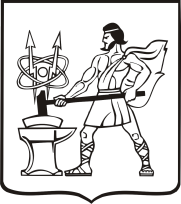 СОВЕТ ДЕПУТАТОВ ГОРОДСКОГО ОКРУГА ЭЛЕКТРОСТАЛЬМОСКОВСКОЙ ОБЛАСТИРЕШЕНИЕот 01.10.2020 № 4/2Об утверждении состава постоянных комиссий Совета депутатов городского округа Электросталь Московской областиВ соответствии со ст. 13 главы 3 Регламента работы Совета депутатов городского округа Электросталь Московской области, утвержденного решением Совета депутатов городского округа Электросталь Московской области от 27.06.2013 № 275/52,	Совет депутатов городского округа Электросталь Московской области РЕШИЛ:Утвердить постоянные комиссии Совета депутатов городского округа Электросталь Московской области в составе:1.1. постоянная комиссия по образованию и спорту:        - председатель: Виноградова Л.А.        - члены:        - Азарова М.А.        - Гурский Э.Л.        - Заворотный А.Ю.        - Липаткин М.Б.        - Лысак Ю.А.        - Макеева О.Е.        - Самсонов И.И.        - Цапина О.А.1.2. постоянная комиссия по культуре и молодежной политике:- председатель: Ваганова М.С.- члены:- Заворотный А.Ю.- Кузьмин В.А.- Самсонов И.И.- Макеева О.Е.- Цапина О.А.1.3. постоянная комиссия по социальной политике и здравоохранению:          - председатель: Нечунаев А.С.          - члены:- Ваганова М.С.- Гвоздик Е.Б.- Лысак Ю.А.- Липаткин М.Б.- Макеева О.Е.- Цапина О.А.- Чижова Е.В.1.4.  постоянная комиссия по бюджету, экономике, финансам и развитию:- председатель: Рязанов С.А.- члены:- Брулинский В.В.- Ваганова М.С.- Власенко Б.Б.- Гурский Э.Л.-Липаткин М.Б.1.5. постоянная комиссия по регламенту и депутатской этике:- председатель: Азарова М.А.- члены:- Брулинский В.В.- Ковалев А.А.- Кузьмин В.А.- Лысак Ю.А.1.6.  постоянная комиссия по вопросам жилищно-коммунального хозяйства:          - председатель: Заворотный А.Ю.          - члены:          - Зенченко А.Д.          - Ковалев А.А.          - Мироничев О.И.          - Рязанов С.А.          - Чижова Е.В. постоянная комиссия по промышленности, строительству, транспорту, предпринимательству и связи:- председатель: Шапарный В.Э.- члены:- Волков В.В.- Власенко Б.Б.- Гурский Э.Л.- Зенченко А.Д.- Котов А.О.- Рязанов С.А.- Хрящев Д.Н. постоянная комиссия по экологии и природоохранной деятельности- председатель: Ковалев А.А.- члены:- Гвоздик Е.Б.- Власенко Б.Б.- Чижова Е.В.- Хрящев Д.Н.Временно исполняющий полномочияГлавы городского округа 					                   	             И.Ю. ВолковаПредседатель Совета депутатовгородского округа 						                                     В.Я. Пекарев